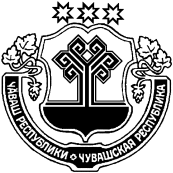 Администрация Магаринского сельского поселения Шумерлинского района  п о с т а н о в л я е т:Утвердить прилагаемую муниципальную программу Магаринского  сельского поселения Шумерлинского района «Развитие потенциала муниципального управления» на 2019-2035 годы.Признать утратившими силу:- постановление администрации  Магаринского сельского поселения Шумерлинского района от 08.08.2018  № 44;Настоящее постановление вступает в силу со дня опубликования в печатном издании «Вестник Магаринского  сельского поселения Шумерлинского района».Глава Магаринского  сельского поселения Шумерлинского района  							Л.Д.Егорова.Приложение к постановлению администрации Магаринского сельского поселения Шумерлинского района от «22» февраля 2019 г. № 07Муниципальная программа Магаринского сельского поселения Шумерлинского района«РАЗВИТИЕ ПОТЕНЦИАЛА МУНИЦИПАЛЬНОГО УПРАВЛЕНИЯ»на 2019-2035 годы П А С П О Р Т
муниципальной программы Магаринского  сельского поселения Шумерлинского района Чувашской Республики«РАЗВИТИЕ ПОТЕНЦИАЛА МУНИЦИПАЛЬНОГО УПРАВЛЕНИЯ»на 2019–2035 годыРаздел I. Приоритеты муниципальной политики в сферереализации муниципальной программы Магаринского  сельского поселения Шумерлинского района Чувашской Республики"Развитие потенциала муниципального управления",цели, задачи, описание сроков и этапов реализации муниципальной программыПриоритеты муниципальной политики в сфере развития муниципального управления определены в Стратегии социально-экономического развития Шумерлинского района Чувашской Республики до 2035 года, в ежегодных посланиях Главы Чувашской Республики Государственному Совету Чувашской Республики.Муниципальной программа Магаринского  сельского поселения Шумерлинского района Чувашской Республики "Развитие потенциала муниципального управления" (далее – Муниципальная программа) направлена на достижение следующей цели:обеспечение деятельности администрации Магаринского сельского поселения Шумерлинского района Чувашской Республики.Для достижения поставленных целей необходимо решение следующих задач:повышение эффективности муниципального управления и местного самоуправления;Государственная программа будет реализовываться в 2019 - 2035 годах в три этапа:1 этап - 2019 - 2025 годы;2 этап - 2026 - 2030 годы;3 этап - 2031 - 2035 годы.Раздел II. Обобщенная характеристика основных мероприятийподпрограмм Муниципальной  программыВыстроенная в рамках настоящей Муниципальной программы система целевых ориентиров (цели, задачи, ожидаемые результаты) представляет собой четкую согласованную структуру, посредством которой установлена прозрачная и понятная связь реализации отдельных мероприятий с достижением конкретных целей Муниципальной программы.Задачи Муниципальной программы будут решаться в рамках одной подпрограммы.Раздел III. Обоснование объема финансовых ресурсов,необходимых для реализации Муниципальной программы (с расшифровкой по источникам финансирования, по этапами годам реализации Муниципальной программы)Расходы Муниципальной программы формируются за счет средств федерального бюджета, республиканского бюджета Чувашской Республики, местного бюджета Шумерлинского района. Общий объем финансирования Муниципальной программы в 2019 - 2035 годах составляет ___3209,100__ тыс. рублей, в том числе за счет средств:федерального бюджета - ____0___ тыс. рублей;республиканского бюджета Чувашской Республики - ___0____ тыс. рублей;местных бюджетов - _3209,100__ тыс. рублей.Прогнозируемый объем финансирования Муниципальной программы на 1 этапе составляет ___3209,100__ тыс. рублей, в том числе:в 2019 году - _1147,300_ тыс. рублей;в 2020 году - _1030,900_ тыс. рублей;в 2021 году - _1030,900_ тыс. рублей;в 2022 году - ____0____ тыс. рублей;в 2023 году - ____0  ___ тыс. рублей;в 2024 году - ____0____ тыс. рублей;в 2025 году - ____0____ тыс. рублей;из них средства:федерального бюджета - ________ тыс. рублей, в том числе:в 2019 году - ____0____ тыс. рублей;в 2020 году - ____0____ тыс. рублей;в 2021 году - ____0____ тыс. рублей;в 2022 году - ____0___ тыс. рублей;в 2023 году - ____0____ тыс. рублей;в 2024 году - ____0____ тыс. рублей;в 2025 году - ____0____ тыс. рублей;республиканского бюджета Чувашской Республики - _0__ тыс. рублей, в том числе:в 2019 году - ____0____ тыс. рублей;в 2020 году - ____0____ тыс. рублей;в 2021 году - ____0____ тыс. рублей;в 2022 году - ____0____ тыс. рублей;в 2023 году - ____0____ тыс. рублей;в 2024 году - ____0____ тыс. рублей;в 2025 году - ____0____ тыс. рублей;местных бюджетов - ___3209,100___  тыс. рублей, в том числе:в 2019 году - _1147,300__ тыс. рублей;в 2020 году - _1030,900__ тыс. рублей;в 2021 году - _1030,900__ тыс. рублей;в 2022 году - _____0___ тыс. рублей;в 2023 году - _____0___ тыс. рублей;в 2024 году - _____0___ тыс. рублей;в 2025 году - _____0___ тыс. рублей.На 2 этапе, в 2026 - 2030 годах, объем финансирования Муниципальной программы составляет ___0_____ тыс. рублей, из них средства:федерального бюджета - ____0____ тыс. рублей;республиканского бюджета Чувашской Республики - ___0_____ тыс. рублей;местных бюджетов - ___0_____ тыс. рублей.На 3 этапе, в 2031 - 2035 годах, объем финансирования Муниципальной программы составляет _____0___ тыс. рублей, из них средства:федерального бюджета - _____0___ тыс. рублей;республиканского бюджета Чувашской Республики - ____0____ тыс. рублей;местных бюджетов - ____0____ тыс. рублей.Объемы финансирования Муниципальной программы подлежат ежегодному уточнению исходя из реальных возможностей бюджетов всех уровней.Ресурсное обеспечение и прогнозная (справочная) оценка расходов за счет всех источников финансирования реализации Муниципальной программы приведены в приложении N 1 к настоящей Муниципальной программе.Приложение № 1к муниципальной программы Магаринского сельского поселения Шумерлинского района Чувашской Республики «Развитие потенциала муниципального управления» на 2019–2035 годыРесурсное обеспечениеи прогнозная (справочная) оценка расходов за счет всехисточников финансирования реализации муниципальнойпрограммы Магаринского  сельского поселения Шумерлинского района Чувашской Республики «Развитие потенциала муниципального управления»ЧĂВАШ  РЕСПУБЛИКИÇĚМĚРЛЕ РАЙОНĚЧУВАШСКАЯ РЕСПУБЛИКА ШУМЕРЛИНСКИЙ  РАЙОН  МАКАРИН ЯЛ ПОСЕЛЕНИЙĚН АДМИНИСТРАЦИЙĚЙЫШĂНУ«22» февраля 2019 г.   07 №Тури Макарин ялěАДМИНИСТРАЦИЯМАГАРИНСКОГО СЕЛЬСКОГО ПОСЕЛЕНИЯ ПОСТАНОВЛЕНИЕ«22» февраля  2019 г.   № 07деревня Верхний МагаринОб утверждении муниципальной программы Магаринского сельского поселения Шумерлинского района «Развитие потенциала муниципального управления» на 2019-2035 годыОтветственный исполнитель Муниципальной программы–Администрация Магаринского  сельского поселения Шумерлинского районаСоисполнители Муниципальной программы–Администрация Магаринского  сельского поселения Шумерлинского районаУчастники Муниципальной программы–Администрация Магаринского  сельского поселения Шумерлинского районаНаименование подпрограмм Муниципальной программы–«Обеспечение реализации Муниципальной программы  Магаринского  сельского поселения Шумерлинского района Чувашской Республики «Развитие потенциала муниципального управления»Цель Муниципальной программы–Обеспечение деятельности администрации Магаринского  сельского поселения Шумерлинского районаЗадачи Муниципальной программы–Повышение эффективности муниципального управления и местного самоуправления;Сроки и этапы реализации Муниципальной программы–2019–2035 годы1 этап - 2019 - 2025 годы;2 этап - 2026 - 2030 годы;3 этап - 2031 - 2035 годыОбъемы бюджетных ассигнований Муниципальной программы–Объемы бюджетных ассигнований Муниципальной программы на 2019–2035 годы составят __3209,100___ тыс. рублей,из них по источникам финансирования:федеральный бюджет – __0___ тыс. рублей, в том числе:в 2019 году –   _0__ тыс. рублей;в 2020 году –   0 тыс. рублей;в 2021 году –   0  тыс. рублей;в 2022 году –   0 тыс. рублей;в 2023 году –   0 тыс. рублей;в 2024 году –   0 тыс. рублей;в 2025 году –   0 тыс. рублей;в 2026-2030 годах –  0 тыс. рублей;в 2031-2035 годах –   0тыс. рублей;республиканский бюджет –  тыс. рублей, в том числе:в 2019 году –  0 тыс. рублей;в 2020 году –  0 тыс. рублей;в 2021 году –  0 тыс. рублей;в 2022 году –  0 тыс. рублей;в 2023 году –  0 тыс. рублей;в 2024 году –  0 тыс. рублей;в 2025 году –  0 тыс. рублей;в 2026-2030 годах –  0 тыс. рублей;в 2031-2035 годах –  0 тыс. рублей;местный бюджет –  3209,100 тыс. рублей, в том числе:в 2019 году –  1147,300 тыс. рублей;в 2020 году –  1030,900 тыс. рублей;в 2021 году –  1030,900 тыс.рублей;в 2022 году –  0 тыс. рублей;в 2023 году –  0 тыс. рублей;в 2024 году –  0 тыс. рублей;в 2025 году –  0 тыс. рублей;в 2026-2030 годах –  0 тыс. рублей;в 2031-2035 годах –  0 тыс. рублейОжидаемые результаты реализации Муниципальной программы–СтатусНаименование муниципальной программы Шумерлинского района, подпрограммы муниципальной программы Шумерлинского района, основного мероприятияКод бюджетной классификацииКод бюджетной классификацииИсточники финансированияРасходы по годам, тыс. рублейРасходы по годам, тыс. рублейРасходы по годам, тыс. рублейРасходы по годам, тыс. рублейРасходы по годам, тыс. рублейРасходы по годам, тыс. рублейРасходы по годам, тыс. рублейРасходы по годам, тыс. рублейРасходы по годам, тыс. рублейСтатусНаименование муниципальной программы Шумерлинского района, подпрограммы муниципальной программы Шумерлинского района, основного мероприятияглавный распорядитель бюджетных средствцелевая статья расходовИсточники финансирования20192020202120222023202420252026 - 20302031 - 20351234567891011121314Муниципальная программа Магаринского сельского поселения Шумерлинского района"Развитие потенциала муниципального управления"всегоМуниципальная программа Магаринского сельского поселения Шумерлинского района"Развитие потенциала муниципального управления"xxфедеральный бюджетМуниципальная программа Магаринского сельского поселения Шумерлинского района"Развитие потенциала муниципального управления"республиканский бюджет Чувашской РеспубликиМуниципальная программа Магаринского сельского поселения Шумерлинского района"Развитие потенциала муниципального управления"xxместные бюджеты1147,3001030,9001030,9000,0000,0000,0000,0000,0000,000Муниципальная программа Магаринского сельского поселения Шумерлинского района"Развитие потенциала муниципального управления"xxтерриториальный государственный внебюджетный фонд Чувашской РеспубликиМуниципальная программа Магаринского сельского поселения Шумерлинского района"Развитие потенциала муниципального управления"xxвнебюджетные источникиПодпрограмма "Обеспечение реализации муниципальной программы Магаринского сельского поселения Шумерлинского района "Развитие потенциала муниципального управления"Подпрограмма "Обеспечение реализации муниципальной программы Магаринского сельского поселения Шумерлинского района "Развитие потенциала муниципального управления"всегоПодпрограмма "Обеспечение реализации муниципальной программы Магаринского сельского поселения Шумерлинского района "Развитие потенциала муниципального управления"Подпрограмма "Обеспечение реализации муниципальной программы Магаринского сельского поселения Шумерлинского района "Развитие потенциала муниципального управления"xxфедеральный бюджетПодпрограмма "Обеспечение реализации муниципальной программы Магаринского сельского поселения Шумерлинского района "Развитие потенциала муниципального управления"Подпрограмма "Обеспечение реализации муниципальной программы Магаринского сельского поселения Шумерлинского района "Развитие потенциала муниципального управления"xxреспубликанский бюджет Чувашской Республики